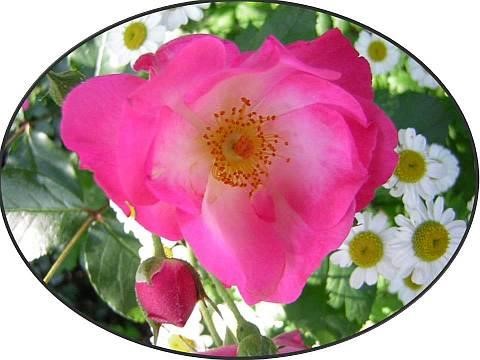 Непознати знания за земния и небесния живот на Исус Христос - Част 2 - Теми за съобщения в част 2: Полезни съвети за свързаните с Бога хора, за да могат да усетят вътрешните божествени указания за разширяване на душевното си човешко съзнание и за приближаване към небето Как се случва откровението на Христос от небесна гледна точка Как божествените инструкции могат да бъдат разбрани от хората Как се е стигнало до създаването на гигантското хранилище на съзнанието на Божеството Аз Съм Какво се случва, когато при непредвидени инциденти небесните или извъннебесните същества претърпят увреждане на своите светлинни частици, което унищожава техните еволюционни данни? Какво се случва невидимо, когато истински небесни вестители, например, изпращат съобщение от Първороден Отец, получен от Христос, както и Аз съм Божество или небесно същество  Как небесните същества от светлина получават името си Неправилното поведение на някои родители към техните непокорни деца Какво се случва при притежание на човек? Безмилостно действие на неземна душа, водена от мания за отмъщение  Опустошителни ефекти на мощните лекарства върху клетъчната функция Какъв е ефектът от рецитирана или запомнена молитва в сравнение с интензивна молитва, която вълнува сърцето? Защо истинските смирени небесни проповедници на Бога никога не се появяват публично и какво се случва, когато някои не го спазват Нощни нападения на вярващи в Бога хора от неземни тъмни души без енергия, както и от религиозни фанатици Преследване на хора, които са напуснали своята религиозна общност, от неземни фанатични духовници (души) Обмен на душите на падащите същества в човешкото тяло и техните неземни душевни пътешествия Разположението на близнаците - как душите, желаещи да се въплътят, ги разпознават по техните гени  *     *     * Продължение на Христовата вест, част 2: Наистина, ако един добродушен и мирен човек, за когото духовното познание за сърдечните небесно-божествени природни качества за неговото небесно завръщане изглежда много важно или го приема сериозно, той ще бъде ежедневно готов да разпознава непривлекателните си природни черти и ще иска да ги облагороди малко по малко чрез положителна промяна на природата. Благодарение на това той ще успява все по-добре да изпълнява плановете и действията си добре от по-висока гледна точка, защото неговата висша вибрираща душа участва в тях с импулси за обучение. Благодарение на нарастващата си вътрешна чувствителност той ще изпълнява ежедневните си задачи и задължения по внимателен и далновиден начин. Освен това той ще се разбира все по-добре със своите ближни. Той дължи това разширено състояние на съзнанието на своята завръщаща се в небето душа, която през нощта с помощта на духа на любовта и небесните същества може непрекъснато да разкрива небесните аспекти на живота и по този начин да разбира по-добре връзките между земното и небесното. Тя ги събира за своя мъж и му ги предава през нощта съответно в гените или в подсъзнанието, които по някое време пристигат в горното съзнание по време на дълбокото мислене за духовно познание или случка от деня. Колкото повече човешкото същество е във вътрешна и външна тишина през деня, толкова повече неговата вътрешна душа може да му предаде отделни съхранени картини от живота в небесните светове, откъдето произхожда и е живяла в продължение на безброй еони. Ако много от неговите картини са проникнали в горната част на съзнанието на човека, тогава човекът по-добре разбира или разпознава божествените инструкции за душата си, които са насочени главно към нейното небесно завръщане.  Припомнянето на една далеч съзряла душа от вътрешното Аз, в което се съдържат всички събития от живота на душата от небесните светове, се случва самостоятелно от нея, защото тя е била инструктирана от небесните същества за начина на припомняне. Но когато душата от плана за спасение е загубила пътя си в лабиринта на този свят и сега вярва, религиозно заблудена и контролирана от синдрома на помощника, че трябва да се въплъщава отново и отново, за да помага на невярващите хора да се завърнат в небето, тогава един ден поради намаляващата вибрация на душата си тя вече няма да може да извършва извличания от високовибрационния склад на своята вътрешна същност. Ако това се случи, тя все повече ще губи ориентацията си към небесното завръщане и все повече ще се покрива с отдалечените от небето начини на живот на човека. За такава ориентирана към света, нисковибрираща душа небесният дух на любовта, а също и небесните същества вече не могат да получат нови указания. Такива паднали, някога небесни същества от плана за спасение, в повечето случаи са обременени с нереално религиозно знание и затова слушат повече духовни хора, които сами са паднали в заблудите на този свят и духовно невежи ги предават несъзнателно на вярващите.  Това познание за невидимите събития, в които през нощта участва една желаеща да се върне небесна, духовно зряла душа, ще бъде умствено трудно за разбиране от някой духовно все още не толкова добре ориентиран човек. Но духовно пробудената и отворена за небесното познание душа на търсещия истината човек приема с благодарност това прочетено знание и започва през нощта, когато човекът е в дълбок сън, веднага да се вглежда във вътрешното си Аз, за да извърши след това важните за него възстановявания на картини. Вътрешният Аз е разположен около жизненото ядро на Светлото същество. Това е цялостен център за съхранение, който съдържа тяхното еволюционно знание, достъпно от небето, с всички данни за живота. От човешка гледна точка то може да се разглежда като подсъзнанието на душата, но съдържа и други, непознати за вас функции. За небесните същества съдържащото се в него знание е от голямо значение, защото освен всичко друго те могат да видят от него и данните от паметта, предадени по-рано от небесния дух на любовта за начина на живот на една по-висша еволюционна планета, която все още не им е известна. За вътрешната същност има подробно описание на моя любовен дух. Който се интересува от това, с удоволствие може да прочете съобщението "Вътрешният Аз - съхранение на енергия и данни на нашето вътрешно светлинно тяло (душа), както и обширни мерки за спасение на творението" за духовно разширяване.  За по-добро разбиране Аз, Христос в Аз Съм, се опитвам да обясня накратко на вас, хората с добри сърца, как наставлението на Божеството Аз Съм се случва с небесните същества, както и с духовно отворените хора с далеч по-зряла душа, които желаят да се върнат на небето. Но в този нисковибрационен и незаконен свят те са възприемчиви за вътрешно божествено наставление само когато са в по-висока вибрация. Тъй като не всяко вдъхновяващо обяснение на моя дух на любовта може да достигне до вас ясно и отчетливо чрез душевно-човешкото съзнание на диктора, защото моят седемизмерен език на небесната картина във вашия триизмерен свят трябва да преодолее много невидими бариери и само малка част от него преминава смислено, затова ви моля сърдечно, мъже: Опитайте се да възприемете смисъла на моите изявления със сърдечните си чувства въпреки трудните обстоятелства, тогава ще ви помогна отвътре да ги разберете духовно по-дълбоко. Е, "божествените инструкции" можете да разглеждате като винаги предлагаща помощ или подкрепяща ориентация за всички небесни и извъннебесни същества. Тази задача на безбройните небесните същества някога са възложили заедно на безличното Аз Съм Божество при създаването им, което е било възложено на небесните правила на живот и основните закони.  Божествените инструкции трябва да се разбират в триизмерната човешка форма на изразяване приблизително по този начин: Великото съзидателно съзнание на Божеството Аз Съм, с което аз, Христос, Първородните родители и моят двойник сме постоянно свързани, съдържа в гигантския универсален склад на небесното Първородно централно слънце всички преживявания и прозрения от живота на сътворението, от които аз, Христос и моят двойник можем да извлечем необходимата информация за нашия еволюционен живот. Тези гигантски хранилища на образи, които съдържат дълбоки и подробни обяснения за всички сътворени същества, се управляват от Аз Съм Божеството. Те произлизат от всички области на живота на творението и са на разположение на всяко същество, както и на извънземните същества, които в космическия момент все още отхвърлят небесното завръщане. Поради силната им обвивка от противоположности и много ниската вибрация на съзнанието те нямат възможност да получат небесно-божествени инструкции или информация. Само ако съществата го помолят за ориентировъчно указание или помощ, Божеството Аз Съм взема подходящото за тях обяснение от гигантските хранилища на картини на Първичното централно слънце. Как се появяват божествените напътствия у хората, свързани с Бога? Предпоставка за това е добросърдечното, свързано с Бога човешко същество да има духовно пробудена вътрешна душа и чрез себепознание и усъвършенстване на същността си честно да възнамерява да се завърне в небето и да вибрира по-високо в душевно-човешкото съзнание, защото само тогава то е достъпно за вътрешните импулси на безличния небесен дух на любовта чрез жизненото ядро на душата.  Ако например в интензивната молитва на сърцето си помолиш мен, Христос, за помощ или напътствие, твоята молба не пристига директно до моето светлинно същество, а до гигантското съзнание на небесното безлично Божество Аз Съм, с което аз съм постоянно свързан в същността на живота чрез фина светлинна лента, както това се случва и с всяко същество от небесния съюз на любовта Аз Съм.  Защо това се случва по такъв начин, се опитвам да ви обясня колкото е възможно по-добре чрез душевно-човешкото съзнание на глашатая, въпреки че новото духовно познание от небесно-божествения източник ще бъде трудно за разбиране за някои от вас, защото то се намира извън нормалната човешка способност за въображение и за да го схванете, са необходими много данни за духовно познание, които мога да ви предам само капка по капка. Веднъж след създаването на безличното Божество Аз Съм в небесното Първоначално централно слънце всички небесни същества прехвърлили своето текущо еволюционно съзнание с всички данни за живота към него за съхранение. След това те също са решили заедно, така че Божеството Аз Съм от момента на създаването си да продължи да има най-голямото съзнание за творението и да е на най-новото ниво на познание, че всеки момент най-новите данни от еволюционния прогрес и планетарния живот на съществата автоматично да постъпват за съхранение в неговото гигантско съзнание. Те също така са възложили на Божеството Аз Съм небесната задача - една от безбройните - да управлява данните на тяхното съзнание и, когато е необходимо, да извлича важни данни от тях и да ги предлага на други същества, които са се обърнали към него за информация и инструкции в дадена област на живота. Друга причина за постоянното автоматично записване на нашите еволюционни данни в гигантската памет на Аз Съм Божеството е, че всички наши житейски данни са защитени в нея по най-добрия възможен начин завинаги. Понякога на небесните същества се случва по време на създаването на нови частици, предназначени за нова небесна галактика, да се получи радиационно увреждане на една или повече частици от светлинното им тяло, поради което съдържащите се в тях данни са неизползваеми или са изтрити. Но това не е проблем за тях, защото те могат веднага да бъдат извикани отново в съзнанието на Аз Съм Божеството и заменени. Както можете да видите от това, гигантският склад на съзнанието на безличното Божество в небесното Изначално централно слънце, който съдържа всички данни за живота на всички вселенски същества, включително и за вас, има особено полезна функция и значение не само за нас, небесните същества, но и за дълбоко падналите същества, които все още живеят в тъмните извъннебесни светове. Много от небесните отпаднали същества, след дълъг престой в различни фини светове на падението, стигнаха до състояние, в което резервните им енергии в хранилището на Вътрешния Аз на тяхното светло същество, които те получиха за своя живот в падението от небесното първоначално централно слънце, вече бяха напълно изчерпани. Затова те решават да създадат за себе си физически светове и от техните частици физически тела, за да могат да приемат нови душевни енергии след въплъщението си. Но по време на препрограмирането на частиците от фина материя в структура от груба материя много от тях претърпяха радиационно увреждане на светлинните си тела, в резултат на което голяма част от небесните данни от техния небесен еволюционен живот бяха изтрити от частиците. Но това не ги притесняваше, защото те вече не искаха да се върнат в небесното същество. Днес в низшите бедни на светлина светове на падението - Земята принадлежи към тях - много духовно обременени, неимоверно обременени същества на падението показват доста нискоенергийни частици на душата, които са покрити с безброй еднополюсни, много нисковибриращи противоположни данни за паметта от световете на падението. Поради продължителната липса на енергия в ядрото от частици на светлинното им тяло, съдържащите се в него данни за паметта от небесния им еволюционен живот вече не можеха да бъдат разкрити, поради което при много от падналите същества те бяха частично или напълно изтрити. Едва след това, когато се пробудят духовно и поискат да се върнат в небесното битие по собствено убеждение и чрез усъвършенстване на същността си - което ще стане много бавно поради силната им обремененост - се озоват на небесния път обратно в изпълнения със светлина есенен свят, за тях ще има възможност да извлекат от съзнанието на паметта на Аз Съм Божеството неизползваемите или унищожените данни за частиците от предишния им небесен еволюционен живот и да ги заменят. Това е само за ваша информация. Както вече знаете, Божеството Аз Съм съдържа всички данни от земния и небесния ми живот до този космически момент. Ако поискате от мен, Христос в Аз Съм, да ви помогна в земния живот, тогава Божеството Аз Съм е отговорно за самостоятелното извикване на необходимите данни в картини от своето гигантско цялостно съзнание, в което моето Христово съзнание също е съхранено с актуални данни, и за иницииране на помощна мярка в съответствие с вашата молба чрез небесните същества.  Ако човек медиум се обърне към мен, Христос, в молитвата на сърцето и ме помоли за небесно послание, тогава се случва същият процес, който ви описах преди. Моето небесно същество от светлина не участва пряко във вдъхновението, но човешкото същество получава послание за Аз Съм Божество от моето Христово съзнание чрез жизненото ядро на вътрешната душа. Или пък според указанията на Божеството Аз Съм небесните същества получават божествено съобщение от Потока на любовта Аз Съм по определен въпрос и го предават на средното човешко същество, което се е отворило за небесното божествено светлинно слово. Всички послания, получени от медиуми от небесно-божествен източник - например от небесни същества, принадлежащи към Съюза на любовта Аз Съм, които са нашите Първородни родители, моят двойник и Аз, Христос - произлизат от цялостното съзнание на Божеството Аз Съм.  Ако например медиумният човек се е обърнал към нашия Първороден Отец в молитвата на сърцето, тогава Аз Съм Божеството извлича данни по определен въпрос от запасите на съзнанието си и медиумният човек го чува в себе си. Той се представя пред него в откровената светлина на Първородния Отец, сякаш е самият той. В небесната божествена светлина на откровението чувствителният медиум забелязва по стила на посланието и усещаните вибрации, че има малка разлика между общуването на Първородния Отец и моя, Христос, и това на Аз Съм Божеството.  Наистина, когато безличното Божество Аз Съм беше създадено в небесното Първоначално Централно Слънце, ние, съществата от Съюза Аз Съм Любов, му дадохме разрешение да прави независими извличания от нашето съхранено еволюционно съзнание, които са важни за небесните същества. Когато спасяването на творението чрез съществата от небесния план за спасение, в който присъствах, беше успешно и завършено и моята светлина се върна в небесното същество, ние в съюза на любовта Аз Съм решихме, че и извъннебесните същества за своето небесно завръщане ще получат инструкции и знания от потенциала за съхранение на моя земен и небесен живот, които божеството Аз Съм може да им предложи самостоятелно от универсалния поток на любовта.  Също така това съобщение се провежда по същия начин и вие чуете за пратеника ми Езикът на любовта, Христос от небесната любовна асоциация Аз Съм, която небесните същества отчасти все още допълват, така че небесният език на картините да достигне смислено до човешкото горно съзнание. Сега ви обяснявам накратко защо моят език на небесната светлина може да достигне до вас, хората, само косвено. Моля, представете си, че някъде в допълнителните небесни светове безброй същества ще се обърнат едновременно към моето небесно същество от светлина, Христос, и аз ще трябва да им отговоря на всички. Както може би разбирате, това не е възможно за небесно същество от светлина, а само за безлично същество като Божеството Аз Съм, което може да надникне във всички светове на Сътворението, а също и в съществата над тяхната жизнена същност. За да можем ние, небесните същества от любовния съюз Аз Съм, да продължим необезпокоявано независимия си еволюционен живот с нашата двойственост, този гениален любовен съюз Аз Съм, наред с други неща, е създаден в небесното същество и е от голямо значение за небесния живот. Но не мога да ви го опиша в това съобщение, защото това би изисквало по-дълго описание. Всяко небесно същество от асоциацията на любовта Аз Съм е във връзка с Божеството Аз Съм и чрез него също можем да видим цялостното творение. Тази схема е била желана някога от небесните същества още малко преди създаването на безличното Божество Аз Съм и преминаването към безличен небесен живот. Това означава, че благодарение на Божеството Аз Съм, което е нашият централен център на живота, за нас стана възможно да живеем праведен живот на равенство, без да водим същества.  Можете ли вече да си представите мислено това небесно разположение? Дори ако някои духовно ориентирани хора, които са били подведени чрез нереално религиозно духовно познание, в момента не могат да разберат веднага моето обяснение за диктора - това е разбираемо за моя дух на любовта - аз ги моля да не се отчайват веднага. След като премислят описанието ми няколко пъти, те ще успеят да разберат по-добре този небесен факт. Разбира се, за вас ще бъде от голяма полза, ако можете да видите моето обяснение в няколко снимки, които съдържат дълбоки твърдения - тъй като те виждат небесни същества от божествеността Аз Съм - във вашето горно съзнание. Небесните същества общуват помежду си на езика на картините и веднага знаят какво има да им каже другото същество според смисъла, но за съжаление аз не мога да се свържа с вас по този начин. Дълбоко падналите същества някога е трябвало да усвоят сложната човешка комуникация или език в земния живот, защото са падали все повече и повече в душевно-човешкото съзнание поради загуба на енергия и вече не са могли да практикуват предишната си телепатична комуникация за разбиране. Преди много хиляди години това все още е било възможно за някои духовно напреднали групи хора на Земята, както се практикува днес от все още по-високо развити извънземни същества помежду им.  Повечето християнски ориентирани вярващи хора са били заблуждавани от духовенството в продължение на много векове, защото са били ориентирани от него към моя бивш човек Исус. За съжаление, те не знаят какви сериозни последици има за тях тази ориентация, когато си представят в молитвата на сърцето образа на моя човек, Исус, кървящ на кръста и с рани на ръцете и краката, който са приели от религиозните скулптори и художници в душевното човешко съзнание за съхранение. Наистина, вярващите хора на този свят са били вкарани в задънена улица и вече не могат да излязат от нея. Ако знаеха, че след моята кончина бившите земни висши духовници и владетели съвместно са създали религиозни енергийни полета в долните атмосферни слоеве, които са били създадени от оттеглените душевни енергии на заблудените вярващи, те със сигурност вече нямаше да искат да се покланят на личен образ. Енергийните полета на различните религии съдържат всички данни от техните самостоятелни и специално създадени учения, които някогашните водещи духовници са инициирали заедно с владетелите на този свят, желаещи да създадат ред на живот и вяра за вярващите в Бога хора. Тогавашните духовници, заедно с избрани познавачи на Свещеното писание, които са били в контакт със земни религиозни фанатични души, са успели да създадат религиозен шедьовър, който отново и отново е бил разширяван или променян от така наречените религиозни експерти, както са искали висшите духовници и владетели по онова време. Днес вярващите в Бога хора не могат да си представят, че в тяхното вероучение, от което се ръководят, почти няма истински изказвания на небесния дух на любовта за моя човек Исус. Това е трагично за тях, защото те живеят по-скоро външно, отколкото вътрешно, и чрез нереалното религиозно познание и догмите на вярата вътрешният им път към небесното битие е напълно възпрепятстван. Съсредоточени единствено върху религиозната си доктрина, вярващите в Бога ще продължат да бъдат заблудени и изгубени в тъмния лабиринт на падащите същества. Техните молитви са по-скоро от външно, а не от вътрешно естество, поради което към тях не тече двуполюсна енергия от небесния божествен източник чрез жизненото им ядро, а еднополюсна от голямото религиозно енергийно поле, което се намира около Земята в ниските сфери. Тази еднополюсна енергия осигурява допълнителни енергии на онези, които вярват в религията, но те са натоварени с религиозна информация, която не ги освобождава от притегателната сила на този свят. Това е голяма трагедия от небесна гледна точка, защото душите на добродушните хора по този начин биват привличани отново и отново към приобщаването, към мястото, където е била тяхната предишна религиозна ориентация.  Наистина, моето небесно същество, ти го наричаш Христос - това земно име наистина е съхранено в мен, но в небесното същество имам съвсем друго име, което родителите на творението са ми дали след зачеването - съжалява, че толкова много вярващи в Бога хора и техните души сега живеят в заблуда от много дълго време, които вече не намират изход от религиозната задънена улица на своето учение, защото нямат полезни знания за себепознание и облагородяване на битието, защото само чрез това за тях ще бъде възможно небесното завръщане. Как небесните същества получават името си, ще обясня накратко, за да научите повече за това. След раждането на фино същество от светлина родителите му дават образно име според чувствата на сърцето си. Това същество (дете), съзрявайки и израствайки до съвършенство, запазва само до момента, в който в него възникне сърдечното желание да си даде име, което то или усеща от разнообразието на природата в себе си, или се чувства привлечено от името на небесното слънце - едно от безбройните в небесното същество - защото светлинното същество вече е установило по-рано особено сърдечно общуване с него и продължава да го развива. Към това име те добавят още един образ, който в момента е любимото им занимание на планетата, на която живеят. След това те прехвърлят сегашното си самоизбрано име на Божеството Аз Съм, за да го съхранят и да се обръщат към него по този начин, както и да го съобщят на други същества, които поддържат сърдечно общуване с тях на същото ниво на развитие. Те запазват избраното от тях символично име, докато в резултат на разширяването на съзнанието им не се породи искреното желание да си дадат отново ново име. Обикновено копнежът да променят името си се появява у тях, когато попаднат на по-светла еволюционна планета и там се запознаят с нови аспекти на живота и с радост открият нови славни планетарни условия. Такъв славен небесен живот ви очаква скоро или не ви очаква дълго време, защото продължавате да се чувствате у дома си в този свят или след този земен живот в неземните светове на падението с малко светлина. Наистина в този свят има някои верни на небето медиуми, чието духовно развитие не напредва достатъчно бързо, защото те все още не искат да се откажат от нереалното религиозно знание, което са приели на съхранение в предишното и в това въплъщение, въпреки че са чули и прочели много духовни знания от небесния източник. Затова небесният дух на любовта няма възможност да донесе чрез тях полезно и ново духовно познание на вярващите в Бога в малките духовни кръгове за тяхното директно небесно завръщане. Този глашатай, чрез когото сега моят небесен любовен поток тече в светлината на откровението и чрез когото досега вече можеше да се получи огромно небесно-божествено познание, е от по-старо време. Ето защо му е все по-трудно да отделя толкова много време в допълнение към ежедневните си задачи и задължения, които вече не излизат толкова бързо от ръката му, както преди, за да може моят любовен дух да се проявява по-често чрез него. Той трябва да се адаптира към обстоятелствата на живота, както всеки друг човек. Ето защо от време на време мога да предлагам на духовно отворения човек само духовни послания от небесно-божествения източник с разширено или ново знание. Дори тялото му да е подвластно на законите и възрастта на материалните частици, той остава духовно активен и млад благодарение на моите небесни любовни сили над неговата високовибрираща, далеч съзряла душа и аз мога отново и отново да предлагам новости в духовното познание на духовно търсещите хора от моя небесен източник. Дори земните години да не са преминали безследно за този верен небесен вестител и да му е по-трудно да се справя с ежедневната работа и задачите, които стоят пред него, той живее уверено с духа на моята любов и се надява, че въпреки по-трудната си житейска ситуация все още може да получи много нови небесно-божествени капки любов. Неговата житейска ситуация моят дух на любовта в Аз Съм разбира по най-добрия начин, защото възприемам ежедневието му като цялостно пребиваване в ядрото на душевния му живот. В моето небесно сърце имам най-голямо разбиране за всички универсални същества и особено за хората, които живеят в този опасен свят и им е много трудно да се справят добре с трудния живот с много препятствия. Но небесните същества и аз също сме много доволни, че чрез вестителя до духовно търсещите хора са достигнали поне няколко капки небесна любов, които съдържат важна информация за това как те могат да извървят духовно пътя към небесното завръщане по права линия. Моля, проявете сърдечно разбиране към глашатая, ако той само от време на време взема съобщение. Той живее напълно свободно отвътре и отвън, т.е. сам определя как да живее и кога отново да получи послание от моя небесен източник на любов. Той живее така свободно, както и всяко небесно същество. И вие ли вече живеете така?  *     *    * Наистина в днешно време на родителите не им е лесно с децата, защото много от тях са непокорни, а някои имат нереални, неизпълними очаквания и желания, въпреки че знаят от тях, че финансово разполагат с малко за прехраната си и че трябва да осигуряват цялото семейство. В никакъв случай не бива да се изпълняват техните необичайни или преувеличени желания от родителите с лошо материално положение, защото децата трябва първо да се научат да съпреживяват по-добре положението на родителите си и да проявяват разбиране към тях. Това ще им даде възможност да развият повече търпение в душевно-човешкото си съзнание, както и да се откажат от високите си изисквания, за да могат да развият небесното качество на скромността.  Ако децата са вече възрастни и все още живеят в дома на родителите си, но са страхливи от работа и искат да живеят весело за тяхна сметка, родителите не трябва да позволяват това. Наистина родителите не са длъжни да подпомагат финансово пълнолетните си деца, нито да ги оставят да продължат да обитават съвместно жилището им, когато те вече могат да се грижат за собствения си живот.  Някои родители, особено добродушните майки, които са обременени от синдрома на помощника, не разбират правилно грижите за възрастните си деца и продължават да ги подкрепят финансово, въпреки че те вече се справят добре. Това е фалшива подкрепа и по никакъв начин не съответства на небесните правила на живота. По този начин те обвързват пълнолетните си деца със себе си и не им позволяват да станат независими от тях. Така някои възрастни деца свикват с допълнителната финансова подкрепа на родителите си и живеят разточително. Измислят си много оправдания или мрънкат пред родителите какви големи разходи ще имат и сега ще трябва да задлъжнеят, ако не им помогнат. Това е резултат от неправилна грижа, най-вече от страна на майките, към техните вече пораснали деца. Чрез такова незаконно поведение изтънчените деца се подлъгват да се възползват и се натоварват с лошата особеност на лъжата и разхищението. Вие, родителите, които сте свързани с Бога и се завръщате по небесния път, моля, не позволявайте това да продължава, защото в противен случай и вие ще се натоварите с особеностите на падналите същества.  Често се случва такива възрастни деца, които винаги са подкрепяни от родителите си, да не си мръднат пръста, за да им помогнат, например в занаятите, въпреки че в някои ситуации биха имали нужда от тяхната помощ. Така често се случва, че добродушните родители, след като поискат помощ от синовете и дъщерите си, получават отказ след отказ с нечестни извинения. След многобройните откази родителите вече не смеят и не искат да ги молят за помощ, но продължават да подкрепят финансово егоистичните си възрастни деца, когато те отново ги оплакват. Наистина, подобно поведение на порасналите деца, а също и на родителите, по никакъв начин не съответства на небесната справедливост! Небесните завръщащи се трябва да знаят от мен, че подкрепата на пълнолетните деца ще ги направи веднъж зависими от родителите им и освен това несвободни, което невидимо създава силна магнетична връзка помежду им. Трагичният резултат от това е, че тази връзка продължава да съществува помежду им и след края на земния им живот в извънземните царства.  Силна връзка с душата на дъщерята или сина от земния живот проявяват много женски същества в нисшите извънземни сфери на финото падане. Трагедията се преживява преди всичко от онези женски същества, които вече са се одухотворили доста в земния живот и които според висшето си съзнание вече са били привлечени с душата си към планета, изпълнена със светлина, след смъртта си. Благодарение на вътрешното съхранение на връзката с бившата дъщеря или син, живата душа, която е извън времето, иска да знае в отвъдното къде е нейното бивше любимо дете. Обикновено синовете и дъщерите в земния живот не са имали голям интерес към усъвършенстване на същността си и към небесното завръщане, затова са били привлечени с душата си според състоянието на съзнанието си към по-тъмна планета и също така се чувстват временно у дома си там. Но благодарение на връзката на привързаност, която майката с божествена помощ не желае да прекрати, тя е привлечена към планетата на бившето си дете и е радостно посрещната там от него. След това тя остава там с него дълго време, без да мисли за завръщането в небето. Можете ли да си представите такова нещо?  Ето защо моля небесните завръщащи се: Разхлабете вътрешната и външната връзка с децата си, за да не ви се случи това, което се случва на много същества с добро сърце в извънземните царства на падението, за които ви разказах.  Настройте се на факта, че чистите същества, които са станали независими в небесното битие, не са привързани към родителите си, към предишната си планета на пребиваване или към дома на родителите си. Ако едно същество пренебрегва това небесно правило, то не би могло да познае и с радост да участва в безкрайната слава на небесния живот. Небесните същества не правят това със себе си. Съществата, които са съзрели до съвършенство, скоро се опитват да станат независими, като молят Божеството Аз Съм да им помогне да се установят с двойно същество на друга планета. Скоро те свободно и самостоятелно избират подходящия дуален партньор с помощта на предложенията на Божеството Аз Съм. Стъпката към двойното партньорство се осъществява скоро след духовното им съзряване и независимост, защото небесните същества са знаели от първородните си родители, че могат да съществуват със своите светлинни тела, вечно пълни с енергия, и да се развиват по-нататък в еволюцията само ако женско и мъжко светлинно същество живеят заедно в сърдечна хармония. Само чрез сърдечната връзка е възможно те да привлекат чрез високовибриращото си жизнено ядро енергии за попълване на планетарния си живот от небесното изначално централно слънце. Този принцип на двойния живот е бил изживян от нашите първородни родители при тяхното по-ранно сътворение и те са предали на своите потомци, на своите синове и дъщери, своята собствена изживяна сърдечна двойна връзка.  Вие, небесни домакини! Въплътената ви вътрешна душа също е с такава природа и настройка, затова за вас е също толкова важно да влезете в двойна връзка в земния живот със сърдечен партньор, който ви подхожда. Не е задължително това да се случва под един покрив или с венчален пръстен. От небесна гледна точка за вас е важно да покажете искрено любовта си един към друг по различни начини. По този начин можете да живеете в напреднала възраст, дори ако сексуалният съюз на единия или на двамата партньори вече не е възможен по различни причини. По време на земния си път като Исус от Назарет аз също преживях вътрешното и външното откъсване от родителите си в зряла възраст. Мария и Йосиф не искаха да остана дълго при тях, въпреки че много ме обичаха. Техните предци не са знаели друго. Еврейският народ по онова време все още е имал познания за небесните правила на живот в много области на живота, които е получавал чрез предаването на медиуми и е живял според състоянието на съзнанието си. Те са знаели точно, че за децата им независимостта е най-добрият начин и най-силната движеща сила да натрупат ценен опит за своето съзряване, за да се доближат до Бога и небесния живот.  Някои от младите хора обаче загинаха в този свят на грехопадението, защото подражаваха на отдалечения от небето начин на живот на безбожниците от грехопадението. Но ако децата им се провалят духовно и човешки в този хаотичен свят, или ако в зряла възраст възприемат лошите черти на другите и отпадат по характер до степен да извършват престъпления, родителите не са били отговорни в миналото и не са отговорни по никакъв начин днес. Всяко човешко същество и неговата въплътена душа са отговорни за собствения си живот в този свят, дори ако все още не са достигнали зряла възраст. Всяка душа на новородено е или близо до небесните закони на живота, или все още повече или по-малко отдалечена. От решаващо значение за това е размерът на бремето, което не се дължи само на дългия престой на душата на леки и бедни планети на финото падане, а най-вече на честите прераждания. По-късно те навлизат от душата в човешките гени и се опитват да насочат малко или много малкото дете към определен начин на живот. Ако един млад човек, който все още живее с обвързани с Бога родители, веднъж се отклони от пътя и причини вреда, той сам носи отговорност за това. Родителите не могат да принуждават детето си да живее според техните благородни качества на съществуване, защото това би ограничило насилствено свободата на съществуване на детето, а те самите биха се натоварили много. За моя дух на любов е разбираемо, че боголюбивите хора много биха искали да видят своите подрастващи синове и дъщери, които все още са непълнолетни, в един сърдечен и благороден начин на живот. Но в този лош свят младите хора са изложени на много чувствени стимули и съблазни и затова им е много трудно да им устоят. Ако например млад човек влезе в контакт с наркотици или алкохол и след това животът му премине в пристрастяване или зависимост от тези вещества, може да се предположи, че той е бил пристрастен и в предишния си живот и затова отново прибягва до тези вещества за кратко или дори за по-дълго време. Разбира се, около него има много съмишленици, които засилват пристрастяването му.  Но това не е изолиран случай с децата на завърналите се в небето, сред които има много бивши същества от плана, защото измамните души от случая се опитват да направят всичко възможно те да изгубят от поглед целта си да се върнат скоро отново в небесния светъл дом чрез постоянни тревоги и много проблеми с децата си. Падащите души обичат да се въплъщават в семейства на същества с по-висок вибрационен план, защото знаят точно, че там получават много енергии от родителите, които винаги се грижат за тях трогателно и проявяват сърдечна грижа. Това вече е добре. Но много от тях, най-вече майките, не осъзнават невидимата опасност, която ги заплашва от техните деца в юношеска или зряла възраст, след като са били в контакт с наркотици или алкохол. Те вярват, че непременно трябва да им се помогне, защото имат нужда от помощ точно сега. Това е добре и правилно за детето в момента, тъй като то вече няма умствена или житейска ориентация и временно е зависимо от тяхната помощ. Но когато тийнейджърът или възрастният човек излезе от гората и може отново да живее самостоятелно, той трябва да наеме собствено помещение и да започне да живее самостоятелно и да изкарва прехраната си. Ако родителите му могат да го подкрепят финансово, не бива да го правят твърде дълго, защото тогава той свиква с това и възнамерява да живее за сметка на родителите си и се случва това, което вече ви описах.  За сметка на добронамерените родители, обвързани с Бога, много непоправими въплътени души искат да живеят добре и затова не си правят труда да се изнесат от родителския дом. Там им харесва добре, защото често ги обслужва само един родител, най-често майката. Онези, които смятат, че по този начин вършат добро дело за възрастните си деца, защото са видели, че това се прави от религиозни познати, наистина грешат. Подобна саможертвена помощ за непоправимите синове и дъщери не е била предназначена за небесните възвръщенци от гледна точка на божествения план за спасение за тяхното въплъщение. Затова ви молим да се отървете от този синдром на помощник, нашепван ви от коварните паднали души чрез паднали глашатаи или религиозно ориентирани писатели.  Обърнете внимание на небесния стандарт на закона, който ви кара да чувствате отвътре златната среда за вашите деца - които не искат да се отделят от вас, защото са разглезени. Моля, влезте в божествения разум и не позволявайте на възрастните си деца да се възползват от вас. Зависимото им поведение ви показва, че нещо трябва да се промени при вас, защото в противен случай те изчерпват огромно количество жизнени енергии чрез честия си контакт с аурата ви. Душите на децата ви са с ниска вибрация заради експлоататорското им поведение и искат да живеят с вас само колкото е възможно по-енергоемко. Това Аз, Христос в Аз Съм, не одобрявам, защото въплътените същества от плана за спасение или честните небесни завръщащи се не са се въплътили за такава подкрепа! Който иска да мисли по различен начин за това, може да го направи. Но веднъж той ще разбере невидимия енергиен процес, който от гледна точка на небесните закони постоянно се случва незаконно в този падащ свят, когато преди всичко хора с доста различни нива на съзнание са по-дълго в допир с аурата. Лошото в случая е, че човекът, който е с по-високо съзнание и повече енергия, губи много жизнени енергии в този процес. В случая, който описах, майката се е държала противозаконно към порасналото дете с прекомерната си грижа и освен това е подкрепяла добре, макар и несъзнателно, една удобна, ориентирана към света душа със собствените си жизнени енергии, която не е имала сериозно намерение с човешкото си същество да се доближи до благородните небесни качества или да ги изживее по убеждение.  Моля ви, не позволявайте да се възползват от вас, родителите, които сте на вътрешния път към небесното същество, за да не се подхлъзне още повече блажената душа на вашето дете в безкрайния живот на света. Ако това се случва с ваша подкрепа, защото неправомерно отдавате душевната си енергия на порасналото си дете в съжителство, тогава трябва да наблюдавате тъжното му състояние или още тук, или в отвъдния свят на падението. Без твоята погрешно разбрана помощ или грижа той би имал на разположение по-малко жизнени сили за самоволни идеи, като например да се представи за велик в някоя светска сфера или да изпълни такива желания, които го отдалечават още повече от небесния живот. Ако тези примери за реализация все още не са достатъчно разбираеми за небесните домакини, какво друго да им предложа, за да се събудят от съня си и да разхлабят окончателно връзката със своето земно, вече пораснало дете? Често се случва с обвързаните с Бога хора, които се стремят към небесно завръщане, непоправими души от грехопадението да се въплътят заедно с тях, защото това е генетично възможно за тях от неравномерно вибриращия родител от грехопадението. Тогава те са огорчени, когато душа от ниското ниво се въплъти несъзнателно в детето им и им причини много грижи и проблеми заради своенравното и раздразнително поведение.  Видях това и по време на земния си път като Исус с въплътените същества от плана за спасение, които живееха в неравностойни брачни отношения или показваха голяма разлика в душевно-човешкото съзнание. Някои от тях ми се оплакаха, че страдат от децата си. Те не можеха да разберат защо детето им често се държеше странно упорито и твърдоглаво спрямо тях и реагираше шумно на любящите им упреци. Казах им причината за това, а именно, че душата от предишните съществувания е много обременена и ще дойде от падението. Но те не искаха да ми повярват, защото смятаха, че са добродушни вярващи в Бога хора, които живеят според заповедите на еврейското учение и не биха проявили такива отрицателни особености като детето си, следователно не биха могли да му ги предадат по наследство.  Често виждах частично обладани деца или възрастни, които получаваха пристъпи на лудост в мое присъствие. Дълбоко падналата душа искаше да проникне в тях и над човешкото тяло започна ожесточена духовна битка на душите, която кара човек да настръхне. Когато се обърнах към загрижените родители и им обясних, че детето им е дошло от есента и сега е временно обитавано от чужда душа, те отказаха да ми позволят да вляза отново в къщата им или в палатковия лагер. Противно на религиозната традиция, никога не съм се опитвал да изгоня зловеща душа, която иска временно да се настани в даден човек, или ако се настани, да я изгоня. Подобен страшен и насилствен подход, който се е прилагал в миналото и се прилага и днес от духовниците, не съответства на безстрашния и ненасилствен, внимателен и мирен живот на небесните същества.  В по-често занимаващия се човек винаги е била включена една земна душа, която е много обременена с по-големи престъпления срещу сърдечните небесни правила на живот и благородни качества и е внесла в земния си живот силно влечение към светските събития. Ето защо тя вибрира много слабо, има тъмна аура и притежава малко енергия, поради което не може да отблъсне атаките на злонамерени души и не може да пребивава постоянно във физическото си тяло. Особено във вашето земно време, в което световната вибрация все повече се понижава чрез комуникационната мрежа на човешкото разбиране и враждебните на живота технически апарати и чрез безбройните насилствени намеси на грубите хора в природата, както и чрез девиантното поведение на светските хора, това има катастрофален ефект върху и без това много обременените и енергийно бедни души на хората с ниски вибрации. Затова много хора, които имат вътрешна душа с ниска енергия от есента, интуитивно се опитват да търсят външни източници на енергия и ги намират в този свят, ориентиран към човека, например чрез приповдигнато поведение или като обичат да се поставят в центъра на другите.  Но ако те вече не са интересни за хората по света, тогава някои от тях не могат да се справят с живота си или не разпознават никакъв смисъл в него и се разболяват психически. След това те биват лекувани от лекар със силни лекарства, които съдържат странични ефекти или много нисковибрационна информация срещу човешкия живот, които трябва да стабилизират психиката им, но по същество имат разрушителен ефект. Това означава, че силните лекарства пречат на предаването на важна информация от клетка на клетка и също така пречат на данните за състоянието от клетъчната повърхност да достигнат до ядрото на клетката, от които ядрото се нуждае за своята ориентация, но също така и за необходимите ремонтни действия на клетката. Поради силното действие на лекарствата се засяга целият организъм или клетъчната система, което означава, че органите за отделяне трябва да свършат тежка работа с разрушителните чужди вещества на лекарството, за да ги изведат от организма. Докато те се намират в организма, наред с други неща, клетъчният метаболизъм се потиска и вътрешната електроцентрала на клетките (митохондриите) временно или за по-дълъг период от време, в зависимост от продължителността на приема на лекарството, се изключва. Сериозният ефект от това е, че клетъчното делене не може да се осъществи по генетично заложения начин. Това води до дегенерация на някои клетъчни групи във физическото тяло, които по различни причини вече са показали недостиг на енергия. Но повечето от верните ортодоксални лекари не могат да помогнат на психично болните по друг начин, защото са убедени, че само лекарствата, с които разполагат в момента, могат да намалят депресията или да освободят човека от нея. Поради това повечето от продължително лекуваните психично болни, които трябва да приемат силно действащи лекарства, получават различни физически заболявания от съдържащите се в тях вещества, а някои от тях умират в резултат на страничните ефекти. Много хора, които се лекуват с психотропни лекарства, изпадат в отчаяние, след като са ги приемали дълго време, защото вече не могат да мислят ясно и далновидно. Те вече не могат да вършат предишната си работа и да карат колата си в движение, което означава, че вече не могат да водят нормален живот. Някои от тях са толкова натъжени от това, че дори мислят да напуснат този живот от отчаяние. Трагично е, че във вашето земно време все повече психично болни хора избират самоубийството. Ако някои от тях се провалят в своя акт на отчаяние, тъй като биха могли да бъдат спасени навреме чрез смелите усилия на едно човешко същество, тогава те могат да бъдат приети в затворено отделение и да получат терапия, тъй като има опасност отново да рецидивират. Там те прекарват живота си ден след ден с хора, които са временно или напълно заети от неземни души, и там преживяват най-лошото, с което са се сблъсквали досега в живота си.  Много от присъстващите там хора живеят в сомнамбулно състояние и са временно или изцяло заети от много ниско вибриращи, напълно благи души. В това състояние те виждат странстващите настоящи души и им говорят на глас. Това се дължи на факта, че човешкото съзнание, раздразнено от вида на душите, вярва, че те са човешки същества и че е възможно да разговаря с тях. Сегашните благи души не знаят, че нямат физическо тяло, затова разговарят с човека, който е на тяхната вълна, и го чуват акустично в себе си. Същото се случва и с окупираното човешко същество, което чува душата акустично в себе си и затова говори с нея силно, защото вярва раздразнено, че тя е човешко същество. Но хората, които от време на време посещават роднините си в санаториума, са неприятно засегнати от факта, че някои психично болни хора говорят оживено сами със себе си. Те не могат да обяснят това странно явление, защото нямат духовно познание за него.  Наистина, във вашето земно време чуждестранните занимания на земните души се увеличават драстично с хора с много ниски вибрации, затова санаториумите са препълнени с хора, заети от души. За съжаление повечето медицински специалисти, които изследват психиката и лекуват психично болни хора, не са в състояние да разпознаят правилно външната заетост на душата поради духовно невежество, защото нямат представа за невидимите събития. Някои вярващи в Бога лекари пренебрегват оскъдните си религиозни познания за душевните професии, но също и за душевните екзорсизми, които в миналото често са били практикувани от духовници с окупирани хора, защото не искат да се занимават с тази неприятна тема по различни причини.  От друга страна, невярващите лекари са на мнение, че след физическата смърт вече не може да има живот, поради което знанието за земните души не се вписва в техния тесен възглед за живота и затова човешкото същество не може да бъде заето. Те са на мнение, че ако някой страда от разстройства на съзнанието, като например халюцинации, това се дължи на неизправност в човешкия мозък или на това, че някои мозъчни клетки изпълняват генетично определената си функция неправилно по неизвестна причина, която може да бъде отстранена със силно действащи лекарства. Но в повечето случаи те грешат при поставянето на диагнозата и последващото лечение с наркотици. Но има и терапевти с добри сърца, които се грижат за психично болни хора, за да могат те да намерят своя път към нормалния живот. Техните житейски съвети вече са полезни за засегнатите хора, но за съжаление познанията им за лечението не са достатъчни, за да спасят напълно пациентите си от силното влияние на измамните души, които ги обсебват от време на време.  В този свят на духовно невежество и много заблуди за моя небесен дух на любовта е разбираемо, че много лекари поставят погрешни диагнози поради липса на духовно познание и това води до неправилно лечение на болни хора. Това е една много тъжна глава от човешкия живот, в която не ми е позволено да проникна с моето просветление, защото небесните правила на живота не съдържат такъв натрапчив начин на поведение.  Поради тази причина мога да ви предложа само духовно отворени хора чрез верни небесни пратеници, които капка по капка просветляват небесното знание за одухотворяване. Те са такива медиумни хора, които ежедневно са добре съгласувани с мен и искат да се доближат до небесните правила на живот и благородни качества и да ги спазват чрез ежедневното си самопознание и всеотдайни усилия. Но за съжаление моето просветляващо небесно знание не може да достигне до масите от хора, защото те са изгубени в лабиринта на този свят на заблудата. Повечето мъже от есента все още се чувстват добре в нея и нямат интерес да получат нещо духовно от мен, универсалния дух на любовта.  Наистина, частичното или пълното обсебване се предизвиква от определено противозаконно поведение на хората, склонни към него, най-вече от раздразнителност, властолюбие, гордост и арогантност или от насилствени, безмилостни действия, а също и от прекомерна употреба на алкохол и упойващи вещества. В това състояние те вибрират още по-дълбоко от обичайното и тъмните души вече са на мястото си и насилствено се намесват в аурата между тъмната душа и човека и искат да изгонят душата от тялото. Често пълното обладаване се случва през нощта в дълбокия сън на човека, но също и в будното му съзнание. Ако се случи последното, тогава човекът крещи в това състояние или удря диво, защото душата му точно забелязва, че някой иска да завладее тялото му.  Когато много горди, господстващи или непокорни хора се чувстват наранени от някого, може да се случи така, че те временно да бъдат заети от души и след това да извършат насилствени действия. Ако самооценяващата се личност бъде упрекната, тя започва да се вълнува ужасно и може да загуби контрол над себе си. Такива уязвими хора впоследствие не знаят как са реагирали, защото вече не са били себе си. Чуждата душа, която е окупирала тялото, има само една цел - да упражнява насилие.  Сега Аз, Христос в Аз Съм, ви описвам едно лошо събитие от безбройните, които постоянно се случват във вашия груб материален свят и са причинени от земни същества. Това може да се случи само защото бившите създатели (дълбоко паднали същества) чрез програмиране на частици са успели да свържат грубия материален свят с привързаната към земята ефирна сфера, откъдето странстващи измамни души вършат своите пакости и постоянно правят лоши неща на нищо неподозиращите хора.  Сега ще ви дам пример за това: Безмилостна земна душа, водена от мания за отмъщение, на която в предишния ѝ човешки живот злонамерено човешко същество е извършило ужасни неща, непременно иска да отмъсти на неговата частично отговорна душа. В резултат на ужасното преживяване, при което човешкият ѝ живот е бил насилствено прекратен и тя е трябвало незабавно да напусне тялото си, образите на жестокото и болезнено събитие продължават да се надигат в съзнанието ѝ. В тази болезнена фаза тя вече не може да мисли ясно и затова не може да отмъсти на извършителя (човека) от земния свят. Докато успее да се освободи от състоянието си на здрач, на земята минават много години и душата на извършителя отново пристига в отвъдното. Това скоро намира място на отмъстителната, изпълнена с омраза душа, защото жертвата и извършителят все още имат силна връзка и привличане един към друг съзнателно след лошо преживяване на насилие. Когато отмъстителната душа види душата-нарушител в отвъдното, тя я вижда заобиколена от няколко съюзнически, еднакво жестоки тъмни души, така че не смее да се приближи до тях, както всъщност е възнамерявала да направи, за да отвърне на удара по страшен и военен начин. Тъй като в момента не вижда възможност да го направи, тя търпеливо изчаква, докато се появи благоприятен момент. От по-голямо разстояние тя постоянно следи душата-виновник и след това забелязва, че тя се е въплътила отново. Благодарение на непрекъснатото си наблюдение тя знае и как изглежда човекът, в който се намира душата на престъпника. Сега тя измисля жесток план с приятелски настроени земни души, за да й отмъсти най-накрая. Тъй като не е намерила възможност за отмъщение поради обстоятелствата от другата страна, сега тя продължава с омраза да се опитва да го осъществи в материалната сфера. Ето защо с помощта на приятелски души от други светове тя е избрала подходящ човек с ниски вибрации, чрез когото иска да извърши планирания ужасен акт на възмездие по време на фазата на своята окупация. Тъй като дълго време е била в земния свят, тя знае много добре как да влияе на хората, как да отнема енергията им, както и как да ги ангажира частично или изцяло за определена цел. Е, от начина на живот на човека тя можеше да предположи, че душата му ще трябва да бъде много обременена от насилствени действия, и това я устройваше. Сега тя го наблюдава постоянно и се опитва да му въздейства силно с различни противоположни шепоти, докато той не е на нейната вълна и тя не може да го заеме изцяло. Но за да може да извърши ужасното деяние над него, минава още много земно време. Но отмъстителната душа в земния свят не забелязва това, защото живее без усещане за време - както и всички небесни същества. Но веднъж тя успява да отмъсти на омразната душа с помощта на заетото от нея човешко същество, което сега страда от лоши неща в предсмъртните мъки на своето човешко същество. След ужасното деяние тя веднага напуска окупираното тяло и потиснатата душа се връща в тялото ѝ. За кратко заетият човек не може да осъзнае ужасното си престъпление и когато го разпитват, казва на полицаите, че не си спомня деянието и вярва, че то му е вменено. Такива чужди занимания на подли души, водени от заблудата за отмъщение, се случват ежедневно в този ужасен свят. Можете ли да си представите? Такава съдба обикновено сполетява безбожни и жестоки хора, чиито души отдавна са се отдалечили от небесните правила на живот и сърдечни качества. Тези души са се покрили с безброй антагонизми, и то не само в многобройните си прераждания на Земята, но предимно в хода на неземния си живот в тъмните светове на падението, тъй като продължават да са без прозрение и да се стремят към самоунищожение. Те отхвърлят всякаква близост с небесното чисто Същество, а в него и с мен, с Христос в Аз Съм.  Има и случай, когато безбожен, егоистичен човек е зает от душа през нощта по време на сън, без да го забелязва. Следователно душата с ниски вибрации може да влезе незабелязано във физическото му тяло, защото през деня е проявявала същите ниски черти и е имала същото поведение като непоправимата душа, съхранена от отвъдното на земята. Но за да бъде той на същата честота като нея, тя предварително му е повлияла значително. Събитията от деня продължават да резонират в подсъзнанието на човека и през нощта и първо трябва да бъдат обработени от него във връзка със свръхсъзнанието. В случай на ниска вибрация тъмните души могат да се приближат до спящия човек, да изтеглят енергиите си от него или да го окупират временно. Това са души, които по никакъв начин не искат да се откажат от тъмните си дейности в този свят. Те влияят на съмишленици, за които този свят все още означава много и които обичат да се представят лично. Те живеят без божествена закрила, защото отхвърлят небесния дух на любовта, Бог, и вероятно все още говорят лошо за него. Те могат да направят това в свободата на своето съществуване. Но най-болезненото е, че душата им често само с мъка се задържа във физическото тяло, защото другите души ги притискат да го напуснат. Такъв сценарий обаче се разиграва само при наистина най-низшите тъмни души, които живеят съвсем безгрижно. Дори при децата се наблюдава временна частична обсебеност, когато те са донесли в земния живот нисковибрираща душа и например, когато родителите им отидат да пазаруват, те се борят безмилостно за определен предмет, който непременно искат да имат. Те крещят, ритат и излизат извън контрол. Родителите, разбираемо, не се съобразяват с избухливото поведение на детето си, защото ако го направят, ще станат роби на неговите желания. При по-нататъшно отхвърляне от страна на родителите, някои непокорни деца избухват и дори лягат на пода, защото интуитивно вярват, че могат да наложат волята си или да принудят родителите си да отстъпят по този сензационен начин в магазина за хранителни стоки. Именно в тази непокорна фаза на детето се появява временната окупация от коварна душа. То иска да получи нови сили чрез детето и родителите му, защото от предишния си живот като дете все още знае точно какви хитри възможности е имало да сплаши родителите, за да изпълни желанието си самоволно. Споменът за тъмните и коварни души от предишния им негативен начин на живот все още е много добре запазен в тях, защото това е техният свят, който те са създали, за да се самоунищожат. Засегнатите от това родители, които са свързани с Бога, могат само за кратко да помолят Бога за помощ с искрени мисли по време на фазата на частично обладаване на детето им, така че детето им да намери защита от лошата душа в тяхната близост или в аурата на висшата им вибрираща душа. Поради засиления приток на божествена енергия чрез жизненото ядро на душата в родителя, чуждата душа в детето не може да се задържи дълго, защото не може да понесе по-високата светлинна вибрация, и затова скоро се оттегля. След пристъпа на плач и ужасните крясъци на непокорното дете, което е донесло със себе си тази душевна нагласа от предишни животи или е наследена от родителите чрез гените, то потъва изтощено за дълго време и мълчи. Това е знак, че душата на детето е изцедила много енергия от него. Сега родителите се питат защо именно те са засегнати от това. Възможно е да има причини от друг свят или от този свят, поради които точно те са привлекли такава непокорна душа за въплъщение или тя се е въплътила при тях. Често това се дължи на факта, че единият или и двамата родители водят напълно светски живот, дори и да са вярващи. Те могат да членуват в религиозна общност и да ходят там на външното ми поклонение, но това не променя факта, че все още не са ме потърсили във вътрешното си същество - това е сърцето на душата им (жизненото ядро), в което аз съм със същността на небесния живот - чрез религиозно заблуждение, затова живеят далеч от мен в своето духовно невежество. Те не успяват да разберат в дълбочина благородните небесни качества в сърцето си и да ги изживеят сърдечно. Външните християни вярват, че са близо до мен, но това е голямата им грешка, защото двете малки съждения в жизненото ядро на вътрешната им душа не се задействат, когато те произнасят молитви от ума към мен. Само вътрешната сърдечна молитва с последващото осъзнаване има значение и привежда двете малки съждения в ядрото на душевния живот в по-висока вибрация или ротация, чрез която към тях могат да се влеят нови, двуполюсни небесно-божествени енергии.  За съжаление това не знаят външните вярващи, които говорят само молитви, научени наизуст. Ето защо в молитвите им към мен в Аз Съм липсват сърдечност и любов и затова те са кухи и празни. Движението на сърцето може да бъде постигнато само чрез смирен и светски въздържан живот, в който ежедневното вътрешно общуване с моя дух на любовта в Аз Съм е много важно. В тази дълбока връзка сърцето (жизненото ядро на душата) се радва, защото духовно пробудената душа се чувства щастлива от интензивната готовност на своя човек да се доближи до Бога. Когато човек в молитва, в своята благодарност към творческия живот, ми поднася прости и изпълнени със сърце мисли и думи, тогава той отново и отново задейства вътрешния двигател, сърцевината на душевния живот, и вибрациите му се увеличават. По този начин душата може да защити и енергийно да обгърне своето човешко същество с по-високовибрационен пашкул от светлина. За съжаление обвързаните с религията вярващи или заблудените паднали същества от небесния план не знаят нищо за тази законност. Но чисто интелектуалната връзка с мен, без докосване на сърцето, не е била предназначена за въплътените същества от спасителния план по време на земния им път.  Сега се връщам към разказа за обладаното дете. Някои добросърдечни религиозни родители, които не са наясно с невидимата коварна работа на душите, са много натъжени от това и винаги се обръщат към мен с отчаяние в молитвата на сърцето, защо позволявам на детето им да се държи по такъв раздразнителен и необичайно ненормален начин, когато му се откаже желание, и това се повтаря отново и отново, въпреки че те много се молят за детето. Наистина, това е така, защото душата му е от ниско падение и няма намерение да се приближи до мен и до небесното същество. То също така не получава биполярни законови сили от небесното първоначално слънце, поради което отхвърля молитвените сили на родителите. За това тя има свободата да се бори, както всяка друга паднала душа и всяко човешко същество. Ето защо интензивната сърдечна молитва на родителите не може да направи нищо.  В земния живот като Исус някои от моите спътници имаха проблеми с деца или членове на семейството си, които временно изпитваха частично обладаване. Те отвориха сърцата си за мен и ме помолиха да им помогна с молитва на сърцето. Но предварително ги уведомих, че не е сигурно, че съвместната ни сърдечна молитва може да помогне на детето им в дългосрочен план. Необходимо е човек да постигне разширяване на съзнанието си заедно с душата си, за да се доближи до небесния живот във вибрация. Постоянното повишаване на вибрациите на душата, така че тя да стане недостъпна за дълбоко падналите души, може да се осъществи само в зряла възраст чрез собствените осъзнавания и доброволната промяна на същността на човека към благородните качества, заложени в небесните закони на живота. Човекът и душата му трябва да одобряват от сърце положителната промяна на природата и също така искрено да желаят небесно завръщане, защото само така към тях чрез жизненото ядро на душата се влива допълнителна сила на любовта. Няма друга възможност за трайно преминаване към по-висока вибрация на душата.  Конвенционалните лекари се опитват да се справят с този човешки проблем на частично или пълно обсебване, като дават на засегнатите хора специални лекарства, които изключват мозъка. Това често е полезно в момента. Но когато лекуваният по-късно бъде изписан от болницата, лекарите намаляват дозата на лекарството, за да накарат съзнанието му да се раздвижи отново. Ако след това този човек отново заживее по старите модели на живот, които имат дълбоко вибриращ, светски и самоволен характер, скоро се появява нова чужда професия.  Дълбоко падналата душа трудно може да се освободи от блатото на своите незаконни вдъхновения в един живот или в неземните, привързани към земята душевни области, които принадлежат на низшето падение, защото не иска да включи в живота си мен, небесния дух на любовта в Аз Съм. Такава душа има много притегателни точки, които в момента я интересуват повече, отколкото да се стреми към небесния дом. Това е тяхно право, но колко дълго ще се запази техният свят, е въпрос на време. В сегашния си вид този свят не може да бъде поддържан още дълго, тъй като самоунищожението на дълбоко падналите души и хора непрекъснато се увеличава.  Много заблуди са били предадени на вярващото човечество чрез паднали глашатаи. Но това може да се случи само защото те се отнасят твърде сериозно към своята личност и обичат да са в центъра на общественото внимание, като по този начин нарушават небесния закон, характерен със смирението и равенството на всички същества. Отново и отново добрите вестители стават жертва на съблазните на измамни души. Те много добре знаят, че ако един добър вестител има много почитатели на своя страна, в даден момент той ще се почувства издигнат от това и така вече се е отделил от потока на любовта Аз Съм. Но досега тъмните души не са успели да се справят с този небесен вестител, въпреки че той отново и отново е бил подлаган на външни атаки.  Това е знак за неговата човешка устойчивост и вътрешна зрялост. Духовно зрялата душа го разбира добре, за да го посочи на своя човек самостоятелно, а също и с моята вътрешна помощ. Но това се удава само на искрените небесни глашатаи, които могат да бъдат напълно обгърнати от моите любовни сили от високовибрационното ядро на душевния живот. Но когато от време на време попадат в старите негативни модели на мислене и живот поради небрежност или се занимават прекалено много със светски събития, защото не искат да се пречистят, тогава те вибрират ниско и душата вече не може да обгърне своя човек със силите на моята любов. Скоро те забелязват това чрез намалената си дневна енергия и отново полагат усилия да коригират начина си на живот. Когато престанат да се намират в пашкула на душевната любов, те усещат, че са под влиянието на измамни души със светски импулси, които са неприятни за усещане, така че отново проявяват по-голям интерес към светските събития и може би завинаги се отказват от небесната си задача. Но небесните вестители не правят това на себе си, които вече са паднали болезнено през много препятствия на тъмни същества в живота си на земята, но скоро са се изправили отново благодарение на моята вътрешна помощ. Когато те бяха много тъжни заради злощастната си житейска ситуация, аз ги утешавах отново и отново и лекувах духовните им рани с моя балсам на небесната любов. Чрез болезнените си житейски преживявания те ставаха все по-зрели и оставаха все по-постоянно в моята светлина на любовта. По този начин можех отново да предложа чрез тях на хората, които имат отворени сърца, едно разширено небесно познание. Така се случи и с мен като Исус в земния ми скитнически живот. Такъв начин на живот би бил възможен за всички искрени проповедници. Но някои нямат смелостта да признаят честно пред себе си, че все още страдат от някои малки грешки и понякога се намират извън небесните закони на живота. Преструват се на себе си и на хората около тях. Целта е била те да изпълняват отговорната си задача по плана за спасение на заден план, да живеят скромно и най-вече да признават открито пред събратята си своите признати грешки и слабости. Те имат право на откритост и честност към тях и трябва да преживеят, когато отново са сгрешили в Божия закон.  Наистина, още с честното признаване на собствените си грешки и слабости човек получава от мен чрез вътрешната си душа силата на преодоляването, за да свали една след друга маските на преструвките и тогава ще му бъде все по-лесно да не се представя повече за нещо пред другите и да се смята за толкова важен.  Ако човек, свързан с Бога, вижда в глашатаите на моята любов равностойни на тях и ги класифицира в съзнанието си като хора с нормално поведение, които също така не се самонаказват заради мен - както за съжаление правят много религиозни хора чрез заблуждаващи идеи - тогава той никога няма да ги издигне и също така няма да ги обяви за светци, както е било обичайно в предишни времена. Аз, небесният дух на любовта в Аз Съм, никога не съм казвал на вярващите хора, че трябва да смятат вестителите, които предават моето любовно слово, за специални хора, издигнати от мен. Който прави това, нарушава небесния закон за равенството на всички същества!  Вестителите са обикновени хора с дарбата да приемат моето слово на любов, не повече или по-малко. В Небесното царство няма разлика между вестителите на земята и те не се смятат за нещо повече от всички останали чисти същества в нашето царство!   Това е само за съзнанието на онези, които ги издигат до небето, защото уж са избрани от мен. Който все още вярва в това, трябва да знае от мен, че е бил заблуден от арогантните същества на падението. Наистина, небесните същества, които доброволно се включиха в небесния план за спасение на творението, бяха предупредени от мен, че дълбоко падналите същества живеят по личен начин и че има опасност те да подражават на техния начин на живот. Затова те трябва да се грижат да прекарат живота си смирено на заден план. Но за съжаление много спасителни същества са станали жертва на силното влияние на измамните души и днес живеят като уважавани личности в светската или религиозната сфера. Ето защо в продължение на много векове призовавам падналите същества от плана на спасението чрез искрени вестители да се събудят отново за небесно-правен живот и да тръгнат по пътя към своя дом на светлината. Но дълбоко падналите хора и техните души не мога да нарека будни, защото те вече нямат намерение да се върнат към небесния живот. Затова призовавам онези, които вече са отворили сърцето си за мен, небесния дух на любовта в Аз Съм, и чрез моите указания, които им предлагам, отново искат да направят няколко крачки към славния небесен живот, където и да грее слънцето!  Сега се връщам към темата и съобщавам за кратките нощни атаки на различно настроени души.  Това често се случва с духовно ориентирани хора, които вече знаят много за благородните небесни качества, но за съжаление малко осъзнават, че са атакувани от една или повече тъмни души по време на сън, когато спомените от деня се обработват от човешкото и душевното съзнание и се подреждат в определени области на паметта. Те се събуждат уплашени, но след това веднага се обръщат към моя дух на любовта в тях с първите си мисли или думи, за да мога да ги предпазя от това. Вярващият в Бога човек дължи поведението на търсене на защита в полусън на духовно пробудената си вътрешна душа, която му е дала импулсите за това. То има духовното познание за това и/или знае как да си помогне, когато опасността застрашава неговия човек. Когато човек ме повика в опасна ситуация, както беше в този случай, небесните същества покриват човека със светлина, която ниските души не могат да понесат или усещат като изгаряща болка в много обремененото си душевно тяло. Поради това те веднага бягат от спалнята на човека. През деня обвързаният с Бога човек мисли за нощния ужас и не може да си обясни тази случка.  Нощните атаки срещу спящи хора, свързани с Бога, чиито души все още имат достатъчно жизнени енергии в енергийните си генни бази, се извършват от време на време от добре информирани извънземни души, които използват като инструменти умовете на книжовниците, натрупали огромно духовно познание през живота си. Те им предоставят знанията за писане и им помагат с извънземни енергии. Те се редуват да вдъхновяват, когато търсят енергийно предложение. Те намират нова енергия най-вече от хората, които са прочели вдъхновената от тях книга. Четейки книгата, човекът все още вибрира на своята дължина на вълната през нощта, а те забелязват това в светлинното си тяло и си проправят път към тях. Основно те посещават жертвата си през нощта, проникват за кратко в аурата ѝ и извличат от нея енергии, които вливат в мозъчните клетки на автора на книгата, за да го укрепят психически и физически по време на вдъхновението. Енергийните жертви на измамните души често са и духовно търсещи хора, които без да подозират са се отворили за техника за медитация, мантри или определени думи и звуци, които да бъдат рецитирани. Наистина нощното нападение на земните души се преживява по различен начин от засегнатите хора. Това е така, защото нивото на съзнанието им, предишният им начин на живот, събитията от деня, които са възприели, и ориентацията им играят важна роля, както и това какви души са били и какви са били целите им.  Някои хора все още си спомнят, че през нощта са се стряскали от ледено докосване на някоя част от тялото си, а след това за кратко са усещали неприятно хладно течение на въздуха. Други пък усещали голяма тежест върху тялото си, когато внезапно се събуждали и били парализирани за няколко мига. Случвало се е също така, когато хората са били нападани от души през нощта, да усещат болка в една част на тялото си и тя е била толкова силна, че сякаш някой ги е притискал силно и болезнено с ръка в една част на тялото им. Те усещаха това, защото самите безинтересни, безсърдечни души се намесваха с ефирните си ръце в аурата на човека, за да изтеглят от него еднополярните отрицателни енергии, които все още присъстваха в неговата душевно-човешка памет. Те не се интересуват от двуполюсните енергии, съхранявани от небесно-божествения източник, защото живеят само от еднополюсни енергии, тъй като съзнанието на душата им е така програмирано. Ако това се случи на човек по пътя на небесното завръщане, той трябва незабавно да се впусне в интензивна сърдечна молитва и да не се страхува от душите. Това е толкова важно за тях, защото страхът освобождава еднополюсна тъмна негативна енергия и вибрация в човешкото съзнание, като по този начин измамните души могат да стигнат до тях и да продължат да манипулират енергиите им. Ето защо не се страхувайте от тъмните, ограбващи енергията души, които живеят в отвъдния свят, лишени от много енергия, и се борят помежду си за всяка отрицателна искра енергия. Можете ли в съзнанието си вече да класифицирате правилно това безумно поведение на благите души, без да се уплашите?  Някои вярващи в Бога хора, чиято душа е излязла от небесното същество преди хиляди години, за да участва в плана за спасение, някога са попаднали в религиозната мрежа на този паднал свят и след това са работили заблудени за религиозна организация. Но в този живот душата отново се намира навътре в моя небесен дух любов чрез духовно полученото знание и човек се отдели от убеждението си от своята религиозна организация. Но това не се харесало на неземните духовни същества, които били довели душата му на този свят, за да се прероди, и предложили на човека своята закрила и наставления. Причината за това е, че той трябвало отново да бъде активен с душата си за тяхната общност на вярата, в която вече участвал като духовен човек. Отвръщането на бивш свещеник или член от тяхната религиозна общност много фанатизирани духовници от другата страна не могат да понесат, затова се опитват да затруднят живота на такива хора, доколкото това е възможно, като им оказват влияние. Те го наблюдават и следят на всяка крачка, затова знаят навиците му. Те са озлобени и възмутени от това, защото той води свободен, духовно ориентиран живот с вътрешна връзка с Бога, която не съответства на тяхната външна ориентация към мен, Бога в Аз Съм.  Религиозно подведени, духовниците са придобили навика в продължение на много прераждания да ми се покланят в религиозни произведения на изкуството в своите молитвени домове. Но отпадналият вече не прави това, затова те предполагат, че той се е влюбил в противника на Бога или е станал негова жертва и че трябва да бъде върнат обратно в тяхната религиозна общност, преди душата му да бъде загубена завинаги. Поради тази причина те често остават в жилището му и се опитват да го приведат в ниска вибрация на съзнанието, като му въздействат, за да могат да го достигнат през нощта в дълбок сън. Такива отмъстителни религиозни фанатици не се притесняват да проникнат насила в аурата на човека. Те не се стремят да го лишат от енергии, а да дадат урок на него и на душата му, така че чрез нощните им атаки от страх той да се усъмни в настоящата си духовно свободна концепция за живота и скоро отново да се откаже от нея. Те се надяват, духовно незрящи, че чрез техните нощни атаки човекът се чувства незащитен и изоставен от мен, духа на любовта в Аз Съм, и затова отново търси предполагаемата божествена закрила в тяхната религиозна организация и разкаяно се присъединява към тяхната религиозна общност. В своята сляпа фанатична ревност те не забелязват, че някога самите те са били заблудени или са изпаднали в грешка от други духовници. След като са станали слепи за небесно-божествената реалност, те вярват, че трябва да спасят всяка душа от духовната смърт, защото само чрез тяхното учение душата ще бъде спасена от нея и ще може отново да намери пътя си към небесното битие. От това описание вие, духовно ориентираните хора, можете да разберете какво голямо религиозно безумие се случва в този свят видимо и невидимо. Когато Аз, Христос в Аз Съм, виждам духовници от различни религии, които от време на време - чрез прозрението в центъра на паметта на падналото същество - работят в този паднал свят, тогава за миг се натъжавам и не мога да повярвам, че водят такъв нереален и духовно безполезен живот. Странно е какво е сътворило активното им религиозно въображение и какво са приписали на моя обикновен земен живот, за да обвържат със себе си вярващите хора, които са в робство на тях и на душите си. От моята небесна гледна точка ще мине още много време или много космически еони, докато духовенството осъзнае голямата си грешка. Едва тогава те ще погледнат с ужас и тъга навътре към своите религиозни заблуди и лоши дела, които са извършили срещу безброй невинни, духовно различно мислещи хора и техните души, ще се покаят сърдечно с горчиви сълзи и ще поискат прошка от моя дух на любовта.  Днес, най-сетне, чрез вътрешното слово на Небесния глашатай от Божествената сериозност, мога искрено да ги помоля да преосмислят вярата си и начина на своя неестествен и фанатичен религиозен живот. Сега питам духовниците, които четат моето небесно послание от любопитство, но не и от вътрешно убеждение: "Защо смятате, че заради мен трябва да се обличате показно за вашите самоцелни церемонии и да ме възхвалявате с неестествено пеене в студените си сгради?"  Познайте духовната си преориентация, ако трябва да се стремите към нея: В небесното битие никое небесно същество не се обединява с мен, безличния любовен дух в небесното изначално централно слънце, в специална, забележима дреха, за да ме впечатли чрез него. Нито пък някое същество ме хвали и възхвалява, за да ме издигне духовно, защото аз живея в праведно равенство с всички същества. Но вие се изтъквате пред вярващите с измислена религиозна поза, заради която живеете надменно, вместо да спазвате небесното качество на смирението. Който се държи по този начин, е извън нашето небесно равенство на съществуване! Можете ли вече да класифицирате това в духовно отношение?  Бих могъл да ви задам много неприятни въпроси на духовници от различни религии, за да осъзная вашите незаконни религиозни пътища, но не го правя, защото вие в своя сляп религиозен фанатизъм не бихте могли да го понесете и днес. Затова чакам с най-голямото си вселенско търпение, докато се пробудите духовно в отвъдните царства и се замислите за себе си или за религиозната си дейност, която по никакъв начин не съм ви наставлявал да вършите, и признаете честно какво всъщност сте предизвикали с нея.  Някои духовно ориентирани хора не се доверяват на извънземните духовници, които са свързани с такива зли нощни заплахи и нападения над спящи хора. Непознавайки събитията в отвъдното, те вярват, че повечето духовници трябва да живеят според заповедите на своята религия и затова не понасят насилствения акт и го смятат за голям грях или прегрешение срещу божествения закон. Но там те много грешат, защото много заблудени духовници от други светове не живеят според собствените си религиозни заповеди и затова често са живели и в земна дреха. Те преследват самоволно и фанатично хора от други религии или невярващи и често ги тормозят с импулси, за да се присъединят към тяхната религиозна организация или да не се отвърнат от нея. Преди векове много земни духовници са работили заедно с въплътените си братя по вяра и са извършили много зверства срещу безброй хора от други религии. Някои от неземните духовни хора, които вършат пакости в този свят, все още имат добри познания за човешката анатомия или функциите и физиката на човека, защото някога в човешкия живот са се занимавали интензивно с лечението на различни болести. Сред духовенството на различните религии има много небесни същества-отстъпници, които са присъствали при създаването на този твърд свят, а също и на човека заедно с други паднали същества, които са паднали дълбоко в съзнанието си поради своята арогантност. Когато на Земята са били основани религиозни общности, много от тях са се присъединили към външна религия, в която са били водещи личности. Те все още знаят как е възможно да изключат централната нервна система на спящ човек за кратко време, така че той да стане неподвижен, тъй като това се прави от тях от религиозен фанатизъм с някои хора, които са на прицел. Ако обвързаните с Бога хора, които не принадлежат към никоя религиозна общност, нито към някоя духовна група, веднъж бъдат изложени на подобна атака от страна на земните религиозни фанатици, Аз, Христос в Аз Съм, им препоръчвам да се предпазят, като могат да избегнат тяхното влияние и атаки чрез духовно по-висш начин на живот. Преди всичко за тях би било много важно да включат в по-голяма степен духовното си познание в ежедневието си и чрез ежедневния анализ на себепознанието да разберат колко силно все още са обременени от гордост, високомерие и властолюбие, както и от нетърпимост и други непривлекателни особености, защото те отново и отново ги вкарват в много ниска вибрация. След като ги анализират в себе си и определят мотивите за девиантното си поведение, с моята вътрешна помощ те трябва сериозно да се справят с тях и да ги преодолеят, за да се върнат към сърдечния, мил, спокоен и разбиращ начин на живот на вътрешното си същество, което се чувства свободно. Това би било най-добрата защита срещу атаките на тези религиозно заблудени, надменни неземни духовници, които благодарение на огромния си запас от знания все още самонадеяно вярват, че съм им дал възможност да върнат отпадналите религиозни членове обратно в тяхната организация, към която те отдавна принадлежат духовно просветени, или да вербуват нови. Наистина, в този свят има много общности на вярата, които са основани малко по малко от фанатично религиозни хора във връзка с подобни на тях земни души. Днес, след много векове, заблудените вярващи смятат, че Аз съм ги призовал да бъдат основани, но това не съм бил Аз, защото Аз управлявам небесните закони на живот и атрибути за чистите същества, които по никакъв начин не приличат на законите на живот на отстъпилите същества в световете на падението. Техните заповеди са били съгласувани по различен начин, тъй като бившите религиозни хора са вярвали, че могат да живеят цивилизовано в своята религиозна общност.  В различните религиозни общности има и много духовници, които помагат на хората по добронамерен и сърдечен начин, за да могат те да понесат до известна степен своя много труден живот в духовно и материално отношение. При тях целта не е привидно да проповядват учението си на вярващите, а да помагат на нуждаещите се чрез услужливи вярващи в Бога хора, без значение какъв възглед за живота имат те. Такива духовници с открити сърца ще могат по-лесно да се откъснат от робството на своето вероучение, за да се върнат към духовната свобода и независимост на небесното същество. Но в земния си живот повечето добросърдечни духовници все пак няма да успеят да го постигнат, защото имат невидимо до себе си много фанатично настроени духовници (души) като защитници и помощници. Те не им позволяват да живеят духовно независими и свободни без своята общност на вярата, която вече е в земния живот.  Вече ви казах много неща за духовниците, които през много векове са извършили много жестокости чрез лошия си религиозен фанатизъм срещу хора с друга вяра или без вяра и все още не са се разкаяли за тях до космическото земно настояще и все още не са помолили жертвите си за прошка чрез мен, безличния дух на любовта. Те се въплъщават отново и отново и са уважавани духовници в бившата си религиозна общност, но предишните им лоши постъпки все още се съхраняват в душата им. Някои високомерни духовници излъчват от очите си студенина на сърцето, която се опитват да прикрият с притворна приятелска усмивка, особено когато отново са в центъра на вниманието на много вярващи хора или уважавани личности. Аз, а също и небесните същества, не можем да стигнем до техните въображаеми души, защото те много обичат своя начин на живот като високопоставени личности и все още имат фанатичната нагласа, че хората и душите трябва да бъдат принудени да вярват в Бога и да ги наказват, когато се противопоставят. За съжаление много въплътени и също толкова неземни духовници от различните религиозни общности все още живеят в тази религиозна заблуда. Сега ви питам небесните възвръщенци: Какво почувствахте преди малко, когато прочетохте това за духовенството? Възможно ли е да са се появили агресивни мисли срещу тях? Ако е така, тогава в душата ви все още се пази усещането, че нещо ужасно е било сторено на бившия ви човек от духовно лице в земния му живот, което досега не е могло да му прости. Но тъй като сте на небесния път обратно, трябва сърдечно да простите на духовния човек или, ако е бил повече от един, на лошата постъпка и накрая да ми я предадете в молитвата на сърцето за преобразяване. По този начин душата ви ще се освободи от ужасния образ, съхранен в земното минало, а освен това и от духовната връзка с бившите зли духовници. Дори да сте добре информирани за многобройните безобразия на духовенството от онова време и днес, сега ви моля да не им изпращате негативни мисли. Моля ви да не го правите, защото така отново ще се уличите в престъпление. Моля, не правете това със себе си! Сега ще ви разкажа за размяната на души с човек. Има много земни души от други светове, които членуват в асоциация на душите и извършват обмен на души в човешкото тяло в съгласие с нея. Когато човешкото същество спи дълбоко през нощта, въплътената душа временно напуска човешкото си тяло, за да се прехвърли към друга позната душа за един или повече дни. Човешкото същество, в което душата се вмъква през нощта, носи същите тежки товари, които въплътената душа първоначално е прехвърлила за съхранение в гените. Такъв обмен на души може да бъде осъществен само когато душите са били привлечени една от друга от еднакви тежести и житейски цели и се познават добре от дълго време, както и когато са работили заедно в земния съюз на душите по добре съгласуван начин. Дали вие, духовно зрелите хора, бихте си помислили, че такова нещо е възможно?  Непокорните души, които вече са безкрайно дълго в земния свят или са се въплътили на земята, отхвърлят всякаква комуникация, помощ и защита от моя любовен дух. Ето защо моят любовен дух трябва да се въздържа от недостойните си действия. Човекът не забелязва размяната на душите на следващия ден, когато се събужда, защото сега почти еднаква душа го снабдява с енергия и го представлява. То проявява същия характер и черти в съхранението и има всички познания за ежедневието на човека. В този случай няма борба на душите за притежание на тялото. Размяната на души се извършва по различни причини. Например тежко обременената душа на човек иска да остане временно в други тъмни светове на падението, защото иска да посети добри приятели там. Такива пътувания на душите, които се осъществяват чрез размяна на душите в тялото, не са рядкост сред дълбоко падналите души, които са сключили съюз с няколко тъмни души. Те временно предлагат тялото си на душа, която ги представлява енергийно, за да се вмъкнат в него. Това се случва единствено поради причината, че човек не може да живее без енергиите на душата и техните информационни данни за функционирането и поддържането на клетките. Когато въплътената душа извършва душевно пътешествие, от време на време тя с любопитство поглежда към низшите сфери на падението, където живеят тъмни същества. Това наистина са фини планети, но те принадлежат към най-лошата категория на падението. Там живеят души, които също толкова доброволно са се отказали от небесните закони на живота и също така искат да поддържат своето тъмно царство без вътрешна връзка с моя любовен дух в Аз Съм. Те не са по-добри от непоправимите хора и души на земята, които не искат да приемат никакво по-висше знание, различно от тяхната ориентация към света. Те продължават да живеят също толкова егоистично в самоунищожение, без да знаят, че никога няма да постигнат целта си, защото Аз, Христос, бих могъл успешно да предотвратя това с много небесни верни. Такива нисши души, които се отправят на душевни пътешествия през нощта и временно напускат телата си при познати души, искат да получат там нови знания и съвети за земния си живот. Тези знания те предават на сдружението на душите при завръщането си и ги прехвърлят в човешките гени, за да може един ден човекът им да създаде нещо по-обширно от подсъзнанието си, например предполагаем гениален научноизследователски проект, неизвестен на света. Благодарение на успеха си той може да се издигне отново в света, защото той, душата му и душите, които са в съюз с него, получават нови отрицателни сили от възхищението на духовно невежите хора. В повечето случаи това са хора, свързани с Бога, които досега са се възхищавали на голямото познание на ума, защото много от тях все още нямат толкова обширни спомени от много области на живота в този нисковибриращ свят поради малкото си прераждания. Това ги кара да се възхищават и да подражават на хората от есента, които имат повече знания и умения в използването на технологиите от тях. Но, разбира се, това не е техният път към небесния живот, който е напълно различен от земния. Моля, запомнете това и се въздържайте от възхищение, подражание или евентуално завист, а по-скоро се съсредоточете върху това как можете да реализирате досега познатите небесни закони на живота и благородни качества все повече и повече с всеки изминал ден. Аз, Христос в Аз Съм, се опитвам да ви опиша невидимите машинации на коварните и измамни души, които са силно свързани с Бога. Но моля ви, не се занимавайте твърде много с описанията на незаконното поведение на тъмните души, защото това би било опасно за вас, тъй като в противен случай може да се уплашите и да попаднете в техните ниски вибрации. Моля ви да се опитате да размишлявате над моите сериозни описания само за кратко след сърдечна молитва, без да се страхувате, че душите могат да ви нападнат или да ви занимаят някой ден. Не, това няма да се случи, ако всеки ден вибрирате по-високо от тъмните земни души. Можете да постигнете това само като все повече облагородявате непривлекателните си черти и като полагате искрени усилия да бъдете по-често през деня във вътрешен контакт с мен, безличния дух на любовта, който е във вас. Тогава небесните същества от светлина ще могат да ви защитят от непоправимите земни души.  Вие, завръщащите се на небето, можете да разглеждате споменатите от мен съвети като своя ежедневна задача, за да сте добре защитени в този тъмен свят. Без вашата намеса това не е възможно за моя небесен дух на любовта в Аз Съм над вашата душа и небесни същества, защото вибрацията на вашето съзнание не е достатъчна, за да бъде близо до мен в светлинната вибрация. Моля ви да приемате по-сериозно моите грижовни напътствия, тогава ще видите колко добре сте придружавани невидимо на земята в небесната светлина от небесните защитни същества. По време на поправката на обширното послание един брат и една сестра от екипа на Капките на любовта не разбраха напълно моето описание на обмена на душите в човека. Ето защо пратеникът ме помоли, Христос в Аз Съм, за по-нататъшно запознаване с невидимите събития на коварните души, които не искат да признаят сърдечните небесни качества и закони на живота. Вече разкритите твърдения сега задълбочавам. Душите на тъмното падение използват хора от собствения си вид за обмен на души, защото вече са се договорили в земния свят за общо въплъщение. Това означава, че ако една душа няма повече възможност да съществува в човешкото тяло поради липса на енергия, тогава няколко души се свързват и сключват споразумение. Те влизат предварително в собственото си душевно съзнание, т.е. обменят помежду си натрупаната житейска информация, която са усвоили в продължение на много земни животи и в извънземните царства на падението. Те ги свързват помежду си, така че чрез въплъщението на душа от тяхната асоциация пред тях се открива възможността да пребивават в самия човек по-често след предварителна уговорка, през нощта или през деня. Те знаят точно кога им се предлага тази възможност, защото винаги наблюдават човека отблизо и му оказват огромно влияние. Не подкрепям размяната на души или проникването на души в едно тяло, защото тогава човекът несъзнателно се превръща в контролируема, безволева марионетка на много съюзени души. Такива добри души искаха да се насладят отблизо на предишните си желания чрез човешко тяло и непременно искаха да се въплътят отново в човешкия живот, но в отвъдното не виждаха повече възможност за това, тъй като бяха станали много слаби в енергийно отношение поради разхищението на жизнените си енергии и не биха могли да живеят дълго сами в човешко тяло. Затова те работят в съюза на душите и участват последователно в земния човешки живот чрез обмена на душите. Това е наистина тъжен аспект от живота на дълбоко падналите души, които не знаят какво правят със себе си. В резултат на обединението на няколко души в тях възниква състояние на чуждо съзнание, тъй като истинската им душевна идентичност е отменена. В отвъдното те остават почти сходни по характер и черти и продължават да са свързани с душата си. Това се случва толкова дълго, докато някой от тях не се обърне към мен с молба за помощ. Само тогава ще мога да го освободя стъпка по стъпка от складовете на чуждото съзнание и неговата житейска информация. Но това ще бъде невъобразимо дълъг път на освобождение за душата, защото преди това тя не е искала да приеме духовното познание за небесния живот, тъй като все още е била в саморазрушение.  Виждате колко трудно е на моя любовен дух да се справи с непоправими, лишени от енергия души, които искат да изпълнят отново в земния живот своите желания и наклонности от предишни земни животи. Във връзка с това бих искал да обърна внимание на факта, че подобни сложни души обичат да се въплъщават в семейства, в които има генетична предразположеност към близнаци или няколко деца. В днешно време чрез неправилно предписване и приемане на хормони, чиято ефективност в организма все още не е подробно изследвана, може да се манипулира плодовитостта на жената. Това може да има нежелани и дори опустошителни енергийни и физически последици за жената и нейните деца. Но това е друга тема. Сега съюзените души в отвъдното, които все още не са паднали толкова ниско в духовно отношение и възнамеряват да се въплътят, наблюдават много хора, но най-вече влюбени и младоженци, които говорят за това как биха искали да имат деца. Благодарение на интензивното си наблюдение те разпознават посоката на живота и навиците си, а по аурата им виждат какви наследствени черти притежават. Те ги разпознават по определен светъл цвят, който гените излъчват. По този начин те могат да определят дали имат възможност да създадат близнаци или няколко деца. Ако вече са намерили подходяща двойка, те се опитват да ѝ повлияят значително, за да се роди дете. В повечето случаи те успяват добре, защото са се специализирали в това.  Благодарение на взаимния обмен на духовна информация душите на съюзниците имат еднакви характеристики, нагласи и цели в живота. Ето защо в отвъдното те изглеждат почти еднакви като душа. Същите тези характеристики ги облагодетелстват в едно въплъщение, например когато една семейна двойка има генетичното предразположение да зачене близнаци. Когато детето е заченато, тези души са налице. При определено съзвездие от планети те едновременно въвеждат своята жизнена информация чрез светлинна лента в яйцеклетката на жената, която е получила сперматозоид от мъжа за оплождане. Яйцеклетките имат възможност да се делят веднъж или няколко пъти. Пристигналата в яйцеклетките информация за живота им се смесва с генната информация на родителите и предците. След този процес в утробата на майката започва израстването на всяка разделена яйцеклетка в ембрион. Децата в утробата, които могат да бъдат близнаци или дори повече, се раждат, стимулирани от планетарното съзвездие. Поради еднаквото генетично съхранение в гените на новородените, външният им вид често е почти еднакъв. Някои съюзнически Души на Падението, които са добре информирани за процесите на раждане, понякога са изненадани от разделянето на няколко яйцеклетки при бременна жена, която са избрали да се въплъти. Тогава няколко от тях трябва да се въплътят едновременно, ако жената очаква тризнаци, четиризнаци или дори петознаци, например, но това се случва рядко. Но тази неочаквана ситуация е рисковано начинание за тях, тъй като те всъщност са насочени към това няколко души от асоциацията от земния свят да подкрепят една или две въплътени души с енергии и защита. Но това вече не е възможно, когато в отвъдното останат само няколко души от сдружението на душите. Ако поемат този риск и само една душа все още може да ги подкрепи от отвъдния душевен съюз с енергиите на разбойниците, тогава въплътените души с много ниска енергия са принудени, за да бъдат жизнеспособни с тялото си, да влязат по определен начин в центъра на хората още в детството и младостта, за да получат тяхното възхищение. Само по този начин те бързо придобиват нови отрицателни жизнени енергии, които след това автоматично се съхраняват в генните бази на клетките и са на разположение на организма за ежедневно зареждане. Често се случва близнаци или тризнаци да се появят заедно на публично място с артистична изява. По този начин те винаги се възхищават на хората и несъзнателно получават енергии на възхищение от тях. Падащите същества винаги знаят как да си помогнат, защото от много прераждания знаят как и къде точно могат да стигнат до много негативно поляризирани чужди енергии по заобиколен начин. Сега вие, духовно ориентираните хора, разполагате с още няколко градивни елемента на знанието за материалния живот от тази страна и за неземния живот от другата страна, които съществата от грехопадението са свързали помежду си при създаването си.  - Продължение на посланието от част 3 - 